The University of Lethbridge 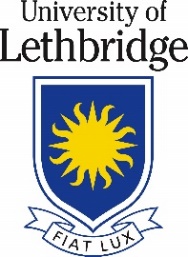 Archaeological Field School at Head-Smashed-In Buffalo Jump UNESCO World Heritage Site REFERENCE FORM__________________________________________ is applying for acceptance to the Head-Smashed-In Buffalo Jump archaeological field school, which runs from May 9-June 26, 2022. The work involves manual labour and academic work at the university level, as well as working in a team setting in a somewhat remote location in southern Alberta. We are, therefore, interested not only in the applicant's intellectual ability and curiosity, but also in their attitude toward work, adaptability to new situations, ability to cooperate with and show consideration for others, thrive in a camp setting, and their maturity. Your reference will be kept in strict confidence.Please include the following information:
Your name, title or position How long you have known the applicant and in what capacity/relationshipPlease email this completed reference form or a word document with this information to: Dr. Shawn Bubel: bubest@uleth.ca by April 25, 2022. 